Postgraduate Programmes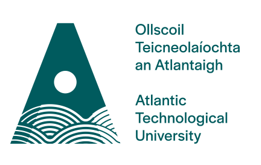 (Taught Masters, PG Diplomas, Higher Diplomas)Application FormIf you have ever been registered on a course in ATU DONEGAL quote your student /ID Number and the latest calendar year you attended ATU DONEGAL:Section One: Personal Details (Please Complete In Block Capitals)   Section Two: Programme ChoiceSection Three: Previous Third Level Education (Higher Education)Please list your qualifications in order of completion (most recent first).Please enter your results for the Final year of your highest qualification in the table below.Note:  Official Transcripts of results of relevant qualifications must also be ATTACHED. If your results will not be available until after June 9th please tick here  .Official Transcripts of results should be submitted as soon as they become available.Section Four: Relevant Work ExperienceEmployer One (if applicable)Employer Two (if applicable)Section Five: RefereesProvide the name of two persons who may be contacted regarding your academic work and employment. Please include at least one academic reference.Section Six: Personal StatementState your reasons for applying and provide any further information which you would wish to give in support of your application (Maximum 400 words)Section Seven: Confidentiality & Data Protection StatementThe information you provide on this form will be used to administer your application for a programme and, should you be successful, will form the basis of your student record.   Some data submitted, including PPSN, may be used for the purpose of statutory and other returns required by the Department of Education or Higher Education Authority and may also be released to the Department of Social Protection in connection with their Anti-Fraud checks.  Additional information or documents may be requested to process the application and verify information submitted.By ticking the box opposite, you agree that:	ATU DONEGAL may process your personal information;All information entered on this form is true, accurate and complete.Signature of Applicant: 	___________________________		Date:    ________________Please return the completed application form together with supporting documentation: by email to admissions.donegal@atu.ie ID NUMBER:YEARSurname:Surname:First Name(s):First Name(s):Address:Address:Eircode*:Eircode*:*required for all Republic of Ireland addresses. Eircode can be obtained at https://finder.eircode.ie/#/ *required for all Republic of Ireland addresses. Eircode can be obtained at https://finder.eircode.ie/#/ *required for all Republic of Ireland addresses. Eircode can be obtained at https://finder.eircode.ie/#/ *required for all Republic of Ireland addresses. Eircode can be obtained at https://finder.eircode.ie/#/ *required for all Republic of Ireland addresses. Eircode can be obtained at https://finder.eircode.ie/#/ *required for all Republic of Ireland addresses. Eircode can be obtained at https://finder.eircode.ie/#/ *required for all Republic of Ireland addresses. Eircode can be obtained at https://finder.eircode.ie/#/ *required for all Republic of Ireland addresses. Eircode can be obtained at https://finder.eircode.ie/#/ *required for all Republic of Ireland addresses. Eircode can be obtained at https://finder.eircode.ie/#/ *required for all Republic of Ireland addresses. Eircode can be obtained at https://finder.eircode.ie/#/ *required for all Republic of Ireland addresses. Eircode can be obtained at https://finder.eircode.ie/#/ *required for all Republic of Ireland addresses. Eircode can be obtained at https://finder.eircode.ie/#/ *required for all Republic of Ireland addresses. Eircode can be obtained at https://finder.eircode.ie/#/ *required for all Republic of Ireland addresses. Eircode can be obtained at https://finder.eircode.ie/#/ *required for all Republic of Ireland addresses. Eircode can be obtained at https://finder.eircode.ie/#/ *required for all Republic of Ireland addresses. Eircode can be obtained at https://finder.eircode.ie/#/ *required for all Republic of Ireland addresses. Eircode can be obtained at https://finder.eircode.ie/#/ *required for all Republic of Ireland addresses. Eircode can be obtained at https://finder.eircode.ie/#/ *required for all Republic of Ireland addresses. Eircode can be obtained at https://finder.eircode.ie/#/ *required for all Republic of Ireland addresses. Eircode can be obtained at https://finder.eircode.ie/#/ *required for all Republic of Ireland addresses. Eircode can be obtained at https://finder.eircode.ie/#/ *required for all Republic of Ireland addresses. Eircode can be obtained at https://finder.eircode.ie/#/ *required for all Republic of Ireland addresses. Eircode can be obtained at https://finder.eircode.ie/#/ *required for all Republic of Ireland addresses. Eircode can be obtained at https://finder.eircode.ie/#/ *required for all Republic of Ireland addresses. Eircode can be obtained at https://finder.eircode.ie/#/ *required for all Republic of Ireland addresses. Eircode can be obtained at https://finder.eircode.ie/#/ *required for all Republic of Ireland addresses. Eircode can be obtained at https://finder.eircode.ie/#/ *required for all Republic of Ireland addresses. Eircode can be obtained at https://finder.eircode.ie/#/ *required for all Republic of Ireland addresses. Eircode can be obtained at https://finder.eircode.ie/#/ *required for all Republic of Ireland addresses. Eircode can be obtained at https://finder.eircode.ie/#/ *required for all Republic of Ireland addresses. Eircode can be obtained at https://finder.eircode.ie/#/ Email Address:Email Address:Phone Number:Phone Number:Country of Birth:Country of Birth:Nationality:Nationality:Nationality:Gender:Gender:Gender:Gender:MaleMaleMaleMaleMaleMaleMaleMaleMaleMaleFemaleFemaleFemaleFemaleFemaleFemaleFemaleFemaleUndeclaredUndeclaredUndeclaredUndeclaredUndeclaredUndeclaredUndeclaredUndeclaredUndeclaredUndeclaredDate of Birth: (ddmmyy):Date of Birth: (ddmmyy):Date of Birth: (ddmmyy):Date of Birth: (ddmmyy):Date of Birth: (ddmmyy):PPS Number*:PPS Number*:PPS Number*:*required for all Irish domiciled students*required for all Irish domiciled students*required for all Irish domiciled students*required for all Irish domiciled students*required for all Irish domiciled students*required for all Irish domiciled students*required for all Irish domiciled students*required for all Irish domiciled students*required for all Irish domiciled students*required for all Irish domiciled students*required for all Irish domiciled students*required for all Irish domiciled students*required for all Irish domiciled students*required for all Irish domiciled students*required for all Irish domiciled students*required for all Irish domiciled students*required for all Irish domiciled students*required for all Irish domiciled students*required for all Irish domiciled students*required for all Irish domiciled students*required for all Irish domiciled students*required for all Irish domiciled students*required for all Irish domiciled students*required for all Irish domiciled students*required for all Irish domiciled students*required for all Irish domiciled students*required for all Irish domiciled students*required for all Irish domiciled students*required for all Irish domiciled students*required for all Irish domiciled students*required for all Irish domiciled students*required for all Irish domiciled students*required for all Irish domiciled studentsPreferenceNo.Course Title (Full course title as per ATU DONEGAL Website/Prospectus)Course CodeACCS (part-time)Applicants(tick here)1.2.3.Higher Education Institution AttendedYears of Study(From – To)(MM/YY)Full Award TitleAward Type(e.g. Ord Degree – Level 7; Hons Degree –Level 8; Masters – Level 9)Overall Result (if known)Date Conferred (if applicable)MODULE TITLES OF HIGHEST QUALIFICATION MIN. HONOURS DEGREE OR EQUIVALENT (LEVEL 8)ECTSGRADE (%)MODULE TITLESOF HIGHEST QUALIFICATIONMIN. HONOURS DEGREE OR EQUIVALENT (LEVEL 8)ECTSGRADE (%)Name of Employer:(state Self if Self Employed)Address:Phone Number:Position Held:Dates of Employment (mmyy):FromToToFull/Part TimeFull TimeFull TimePart TimePart TimeBrief Description of Duties:Name of Employer:(state Self if Self Employed)Address:Phone Number:Position Held:Dates of Employment (mmyy): FromToToFull/Part TimeFull TimeFull TimePart TimePart TimeBrief Description of Duties:Name Name Address:Address:Phone Number:Phone Number:Email Address:Email Address:Position Held:Position Held: